                                                           YTM-F-15                      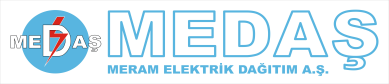 GEÇİCİ KABULE HAZIR TUTANAĞI....................... Proje kodlu ............................................................................... işinin geçici kabule hazır olup olmadığına dair ön incelemesi ........./…….../……............. tarihinde tarafımızca yapılmış olup, işin sözleşmesine, onaylı projesine, yürürlükteki tüzük, yönetmelik, standartlar ve şartnamelere uygun olarak tamamlandığı ve geçici kabule hazır olduğu tespit edilmiştir.Bu tutanak 07.05.1995 tarih ve 22280 sayılı Elektrik Tesisleri Kabul Yönetmeliği'nin 6.Maddesine dayanılarak hazırlanmıştır.MEDAŞ ADINA	    					YÜKLENİCİ ADINAİMZASI                          :					İMZASI               :ADI SOYADI	          :					ADI SOYADI	:GÖREVİ                         :					GÖREVİ  	:DAĞITIM ŞİRKETİ ADI : MERAM ELEKTRİK DAĞITIM A.ŞBÖLGESİ / IŞLETMESI :YÜKLENİCİ ADI:İŞİN ADI VE CİNSİ:SÖZLEŞME TARİHİ:SÖZLEŞME BEDELİ:TESİS PROJESİ ONAY TARİH VE SAYISI:TADİLAT PROJESİ ONAY TARİH VE SAYISI:İŞİN BİTİRİLDİĞİ TARİH: